COURSE SYLLABUSCOURSE DESCRIPTIONCOURSE CONTENTS & SCHEDULENotes:Abbreviation: Lect. (lecture), Exr. (Exercise), Prc. (Practise).Exercises may include assignment, reports, student’s presentation, homework, class exercises ...for each class sessionsPracticals mostly refer to Lab- work or outside practice such as field trip.Reference LiteratureSubject: Product Life Cycle ManagementAcademic field: Lecturer: Phone: E-mail: Academic year: 2014-2015Credit points33LevelUndergraduateUndergraduateTeaching time LocationUniversity of Science and Technology of HanoiUniversity of Science and Technology of HanoiTime CommitmentLecture3hrsTime CommitmentTests3*40min = 3hrsTime CommitmentPracticals                            30 hrsTime CommitmentTotal36hrsPrerequisitesNo prerequisitesNo prerequisitesRecommended background knowledgeNo background knowledge necessaryNo background knowledge necessarySubject description:PLM (Product Life Cycle Management) Discover In industry, product lifecycle management (PLM) is the process of managing the entire lifecycle of a product from inception, through engineering design and manufacture, to service and disposal of manufactured products. PLM integrates people, data, processes and business systems and provides a product information backbone for companies and their extended enterprise.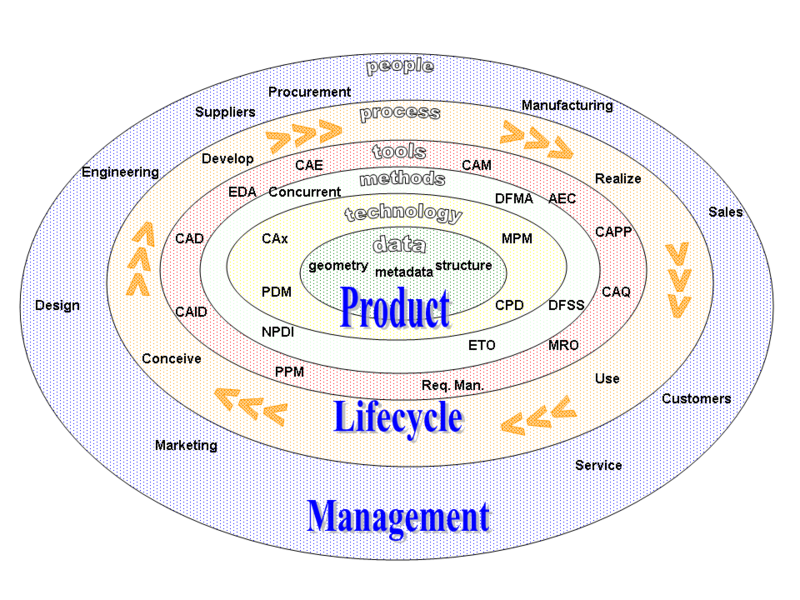 PLM (Product Life Cycle Management) Discover In industry, product lifecycle management (PLM) is the process of managing the entire lifecycle of a product from inception, through engineering design and manufacture, to service and disposal of manufactured products. PLM integrates people, data, processes and business systems and provides a product information backbone for companies and their extended enterprise.Objectives & Out-comeThe objective is to introduce the students to the PLM concept for them to be aware about its possibilities. The students will survey several workshops to have the widest outlook of PLMAt the end of the course the students should have acquired a good grasp of the concept.
They will be also able to apply some PLM methodologies as "Collaborative work", "Work in context", "Knowledge Reuse", "Realistic Simulation" or "System engineering"The objective is to introduce the students to the PLM concept for them to be aware about its possibilities. The students will survey several workshops to have the widest outlook of PLMAt the end of the course the students should have acquired a good grasp of the concept.
They will be also able to apply some PLM methodologies as "Collaborative work", "Work in context", "Knowledge Reuse", "Realistic Simulation" or "System engineering"Assessment/ EvaluationAttendance/Attitude10%Assessment/ EvaluationPractices30hAssessment/ EvaluationMid-term test 140 min (Part Design) 30%Assessment/ EvaluationMid-term test 240 min (Assembly-Kinematics) 30%Assessment/ EvaluationMid-term test 340 min (Knowledge) 30%Prescribed Textbook(s)PLMCC productionsPLMCC productionsClass ContentsHoursHoursHoursRef./ResourcesClass ContentsLect.Exr.Prc.Ref./Resources1PLM Concept1hPLMCC 
Course Material2Collaborative Work with Enovia30min3hPLMCC 
Course Material3Part design6hPLMCC 
Course Material4Assembly Design30 min4hPLMCC 
Course Material5Kinematics Simulation2hPLMCC 
Course Material6Stress Analysis by Finite Elements2hPLMCC 
Course Material7Knowledge30 min5hPLMCC 
Course Material8Surfaces4hPLMCC 
Course Material9Rapid Prototyping (3d Printer)Automation SimulationOrManufacturing Simulation30min4hPLMCC 
Course MaterialPLMCC Presentations and course material3DS Academy Web Site: http://academy.3ds.com